Протокол итоговых результатов школьного этапа всероссийской олимпиады школьников  по  ИНФОРМАТИКЕЧисло участников: 8Место проведения:  Муниципальное бюджетное общеобразовательное учреждение "Спасская средняя общеобразовательная школа" Спасского муниципального района Рязанской области платформа ОЦ «Сириус»Дата  и время проведения:  25. 10. 2023. Присутствовали:Председатель жюри: Мелешкина Л.И.Члены жюри: Правкина А.В.Повестка дня:Утверждение  результатов участников школьного этапа.Утверждение списка победителей и призеров школьного этапа. Слушали: Мелешкину Л.И.Постановили:Утвердить рейтинг участников школьного этапа олимпиады.Утвердить список победителей и призеров школьного этапа олимпиады 1. Результаты  школьного этапа всероссийской олимпиады школьников по ИНФОРМАТИКЕОсобые замечания жюри по итогам олимпиады: _нет_____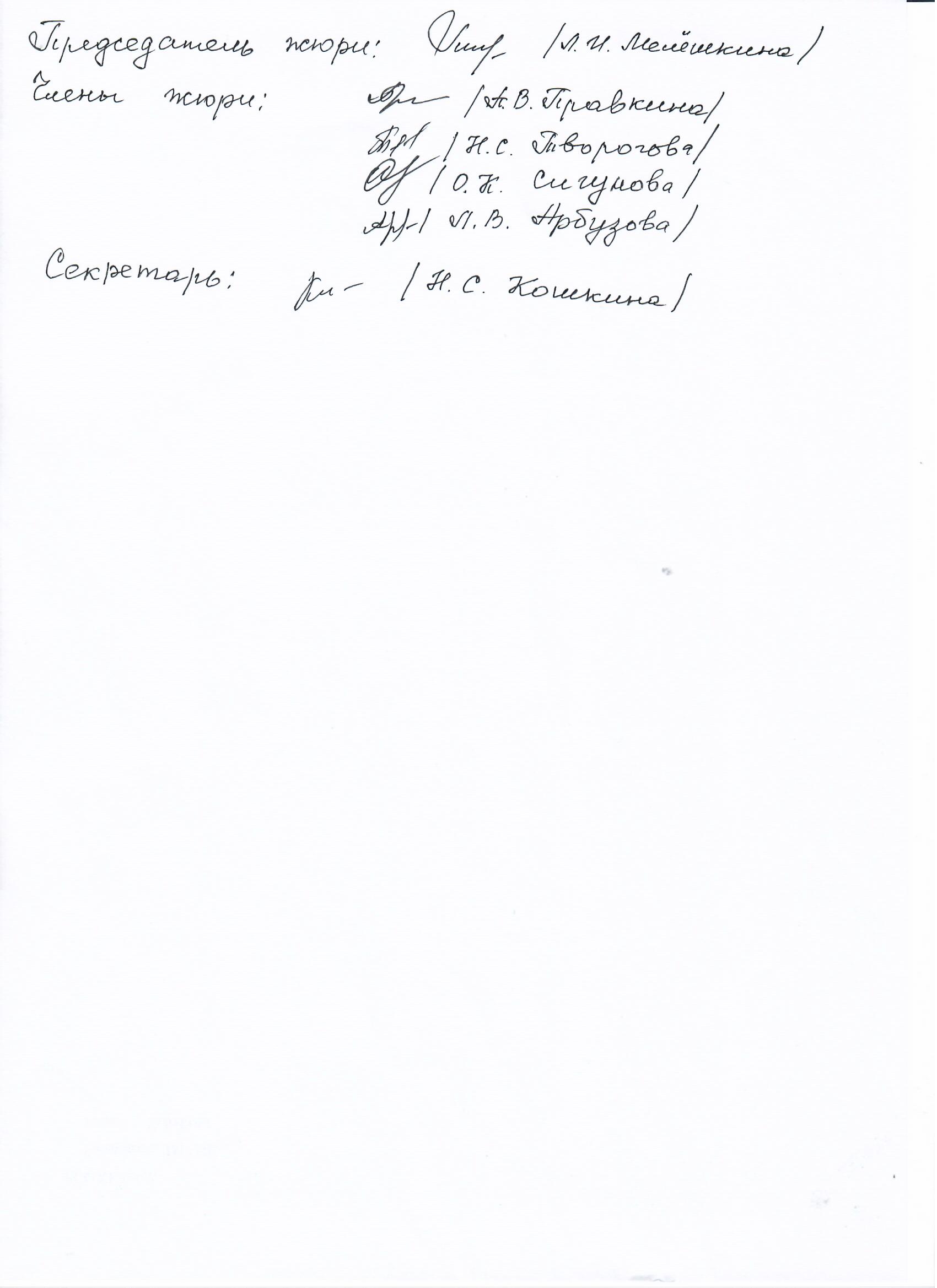  2.Список победителей и призеров школьного этапа Всероссийской олимпиады школьников по №п/пФИОучастникаКлассОбщее количество баллов из мах. Кол. Баллов / %)СтатусучастникаолимпиадыФ.И.О. учителя1.Филякова Д.Д755 из 500/11участникПравкина А.В.2.Шаркова В.В.785 из 500/17участник Правкина А.В.3.Туловчикова М.В.8254 из 500/51призерПравкина А.В.4.Пузырькова М.М.8248 из 500/49участникПравкина А.В.5.Баранова Д.А.8248 из 500/49участникПравкина А.В.6.Шорохова А.Н.950 из 100/10участникЗацепин Д.К.7. Гудков И.Д.950из 100/10участникЗацепин Д.К.8.Юдакова К.А.950 из 100/10участникЗацепин Д.К.№ п/пФИОКлассОбщее количество баллов из мах. кол. баллов / %)Тип дипломаФ.И.О. учителя1.Туловчикова М.В.8254 из 500/51призерПравкина А.В.